Berry College			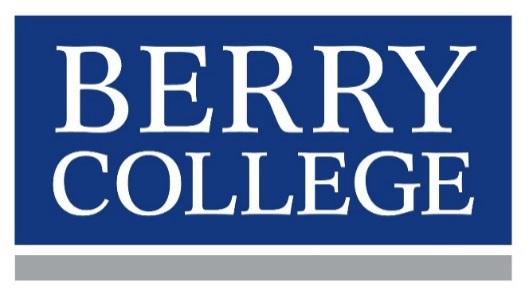  Faculty Development Grant Application2018 Summer Research Stipend ApplicationTo: 	Mary Boyd, ProvostThrough: Chair, Department of Through: Dean, School of Applicant Name: Project Title: Project Begin Date: 			Project End Date: Location of Project:Department Chair’s Comments (Comments should clearly indicate strength of support.  Attach a separate letter as necessary): ___________________________________________Department Chair Signature 			DateSchool Dean’s Comments:  (Comments should clearly indicate strength of support.  Attach a separate letter as necessary): ___________________________________________School Dean’s Signature 			DateDeadline: October 15, 2018 by noonPlease hand deliver your signed application by the deadline to:  Faculty Research and Sponsored ProgramsMAC 219PART I: Project BasicsHave you been the recipient of a Summer Research Stipend? 	Yes		NoIf yes, when? Does this project require research clearance(s)?  (If applicable, receipt of funding is contingent upon IRB/IACUC approval)	    YES		  NO  IRB (Human Subject Research)	Protocol No.    IACUC (Vetebrate Animal Research)	Protocol No.   ELM (Education Land Management)	Approval No.   Appropriate forms have been submittedABSTRACT: Provide a non-technical abstract of not more than 200 words in the space below. Please explain the nature of your project indicating how it furthers your research. If this project is an extension of an on-going project for which you have already received support from Berry College Faculty Development Funds, please indicate what efforts you have made to seek support from other sources.PART II: Grant HistoryPlease list the Berry College Faculty Development Grants you have received in the past three years.      Year:				Title:						Amount Received:Describe how this proposed project differs from, or is an extension of, those previously funded projects.List other sources of funding for this project that are pending or for which you intend to apply (include both on- and off- campus sources)Is this project part of a larger endeavor?PART III: Description of Project (Do not exceed two single-spaced pages)Attach a description of your project.  Please include (a) an introduction with a definition of statement of the project; (explain why the project is significant and how it will contribute to the larger context of scholarship in the subject area) (cite as needed); (b) an explanation of the project including a discussion of the research design and/or methods and personnel involved, as applicable; and (c) plans to disseminate the project’s results and/or how the results will be incorporated into teaching.PART IV: Curriculum VitaeAttach an abbreviated CV of no more than two single-spaced pages that includes recently published work directly related to this project.PART VI: AppendicesAttach to this application, if applicable, documentation of IRB or IACUC submission/approval